Obrázky z PET víček u pana Hrůzy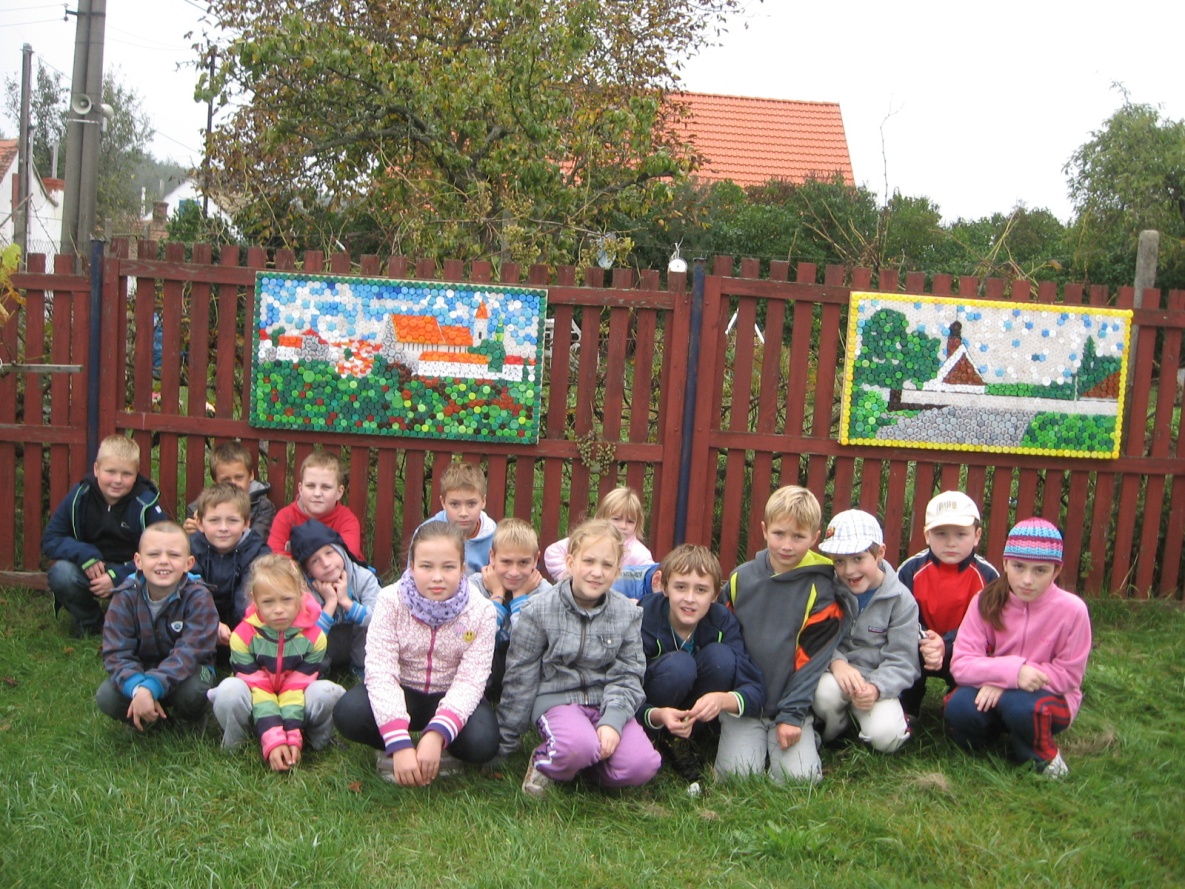 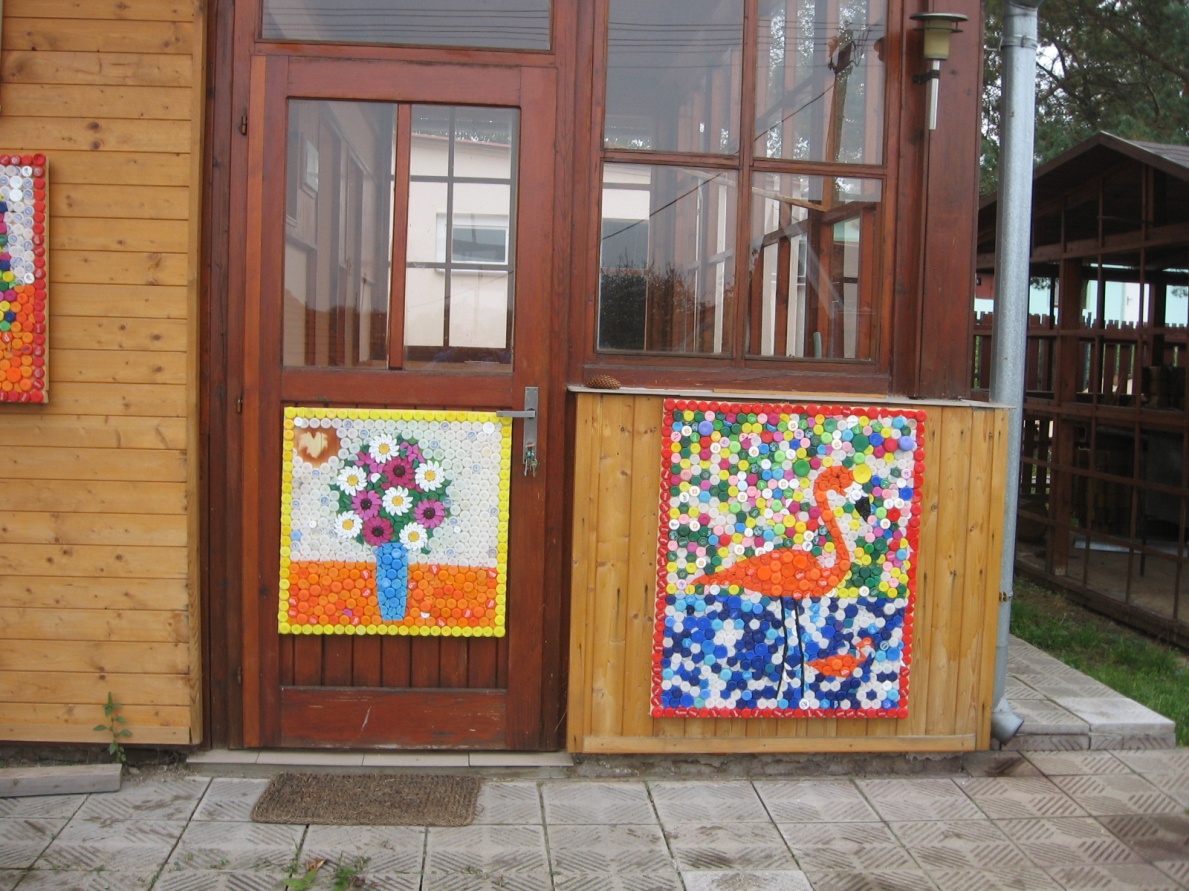 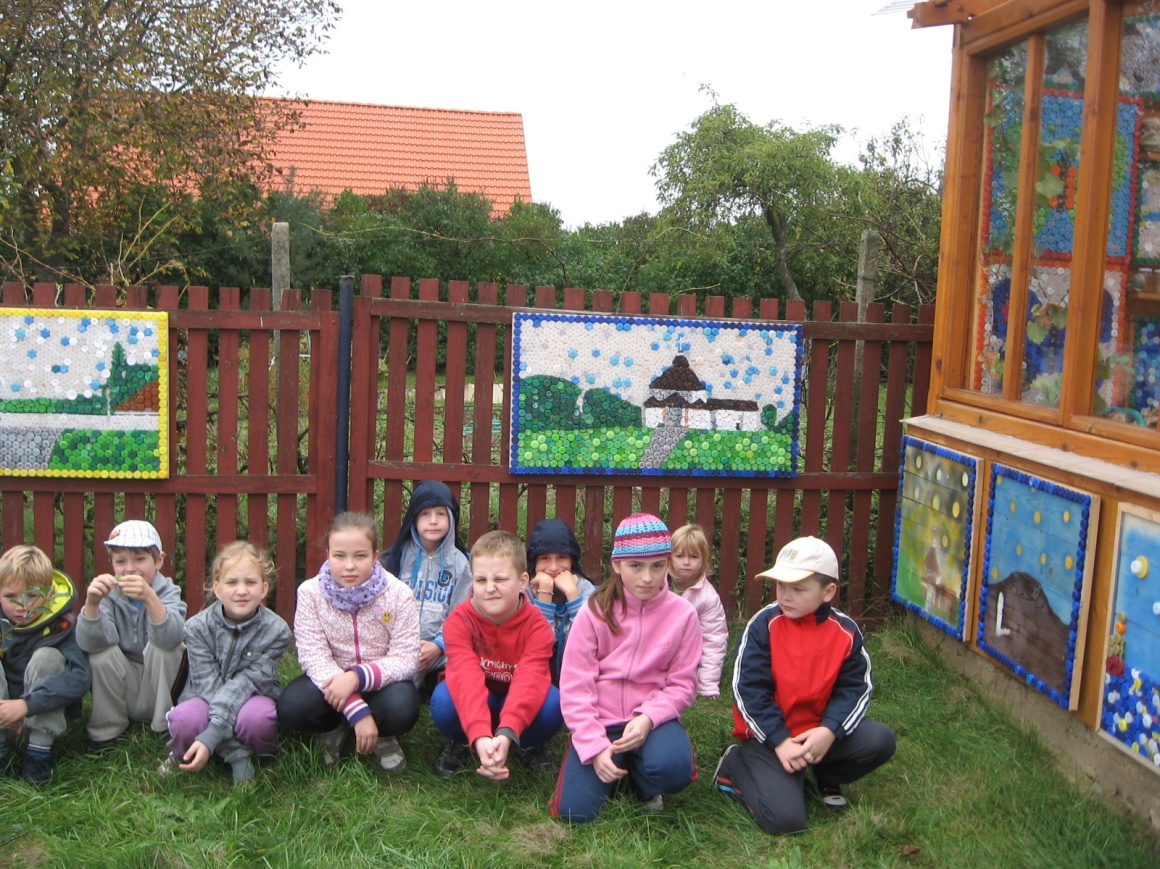 Obrázky nás zaujaly, zkusíme to taky!